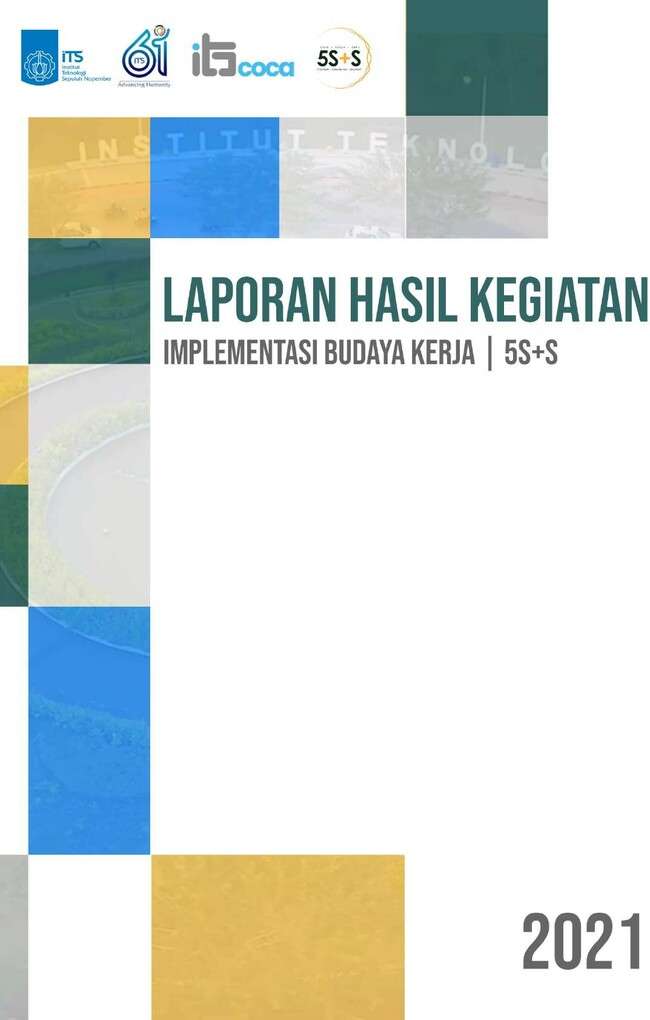 NAMA TIMASAL UNIT KERJALAPORAN HASIL KEGIATAN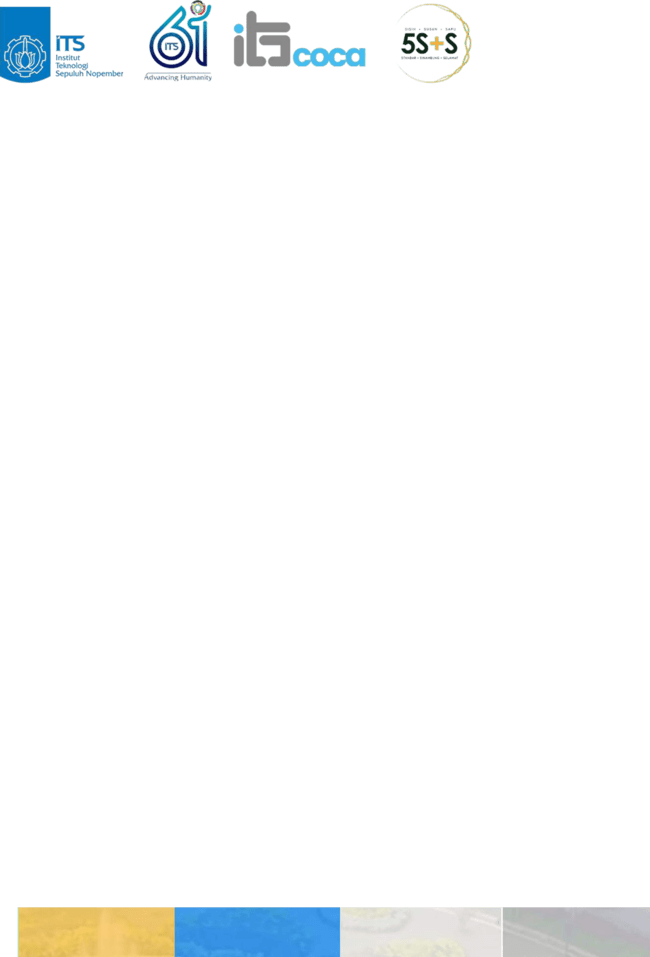 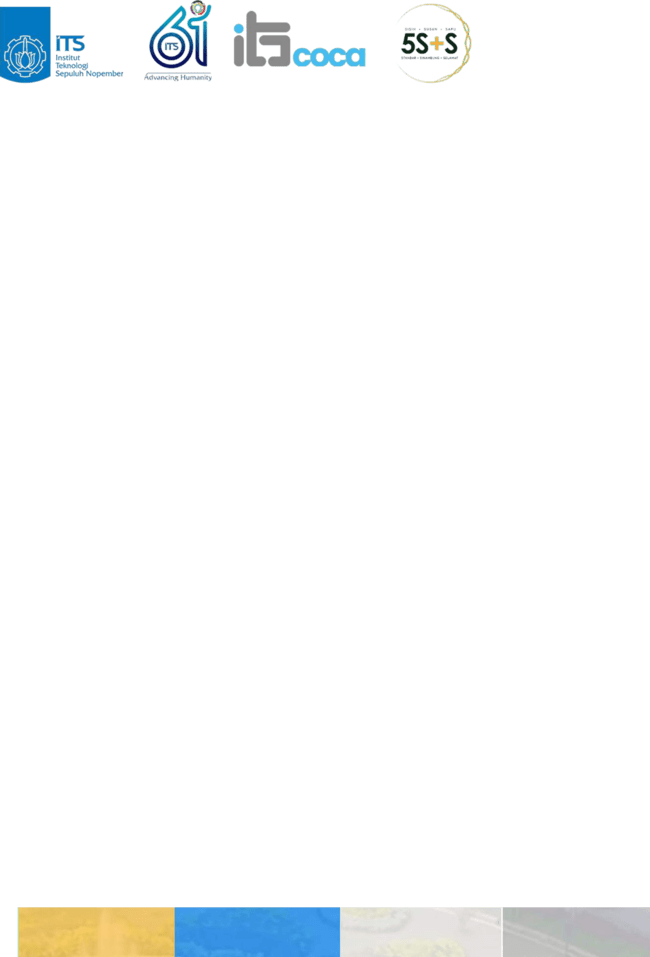 IMPLEMENTASI BUDAYA KERJA5S+S (SISIH, SUSUN, SAPU, STANDAR, SINAMBUNG, SELAMAT)INSTITUT TEKNOLOGI SEPULUH NOPEMBER SURABAYA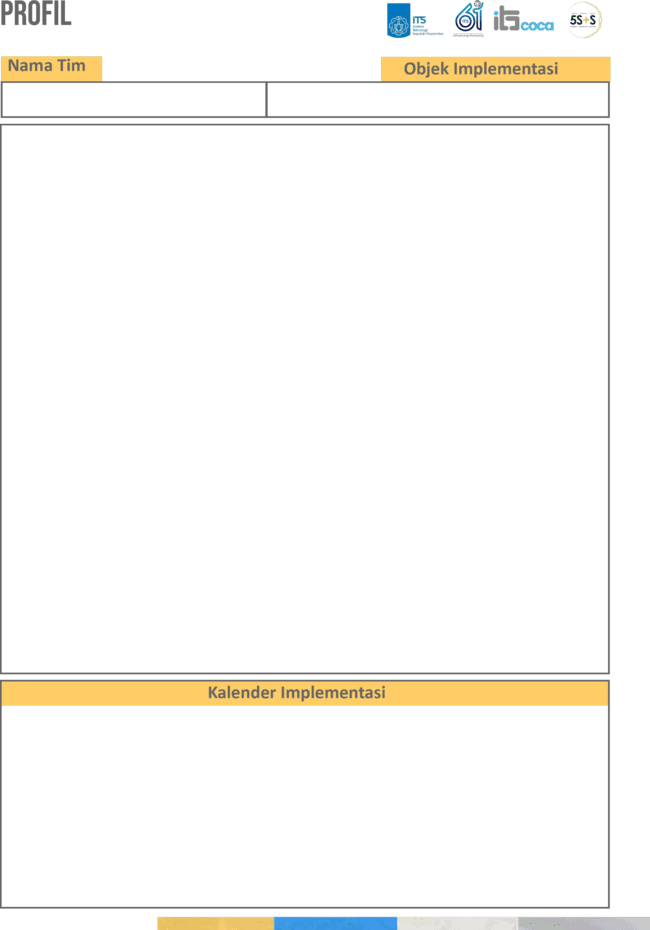 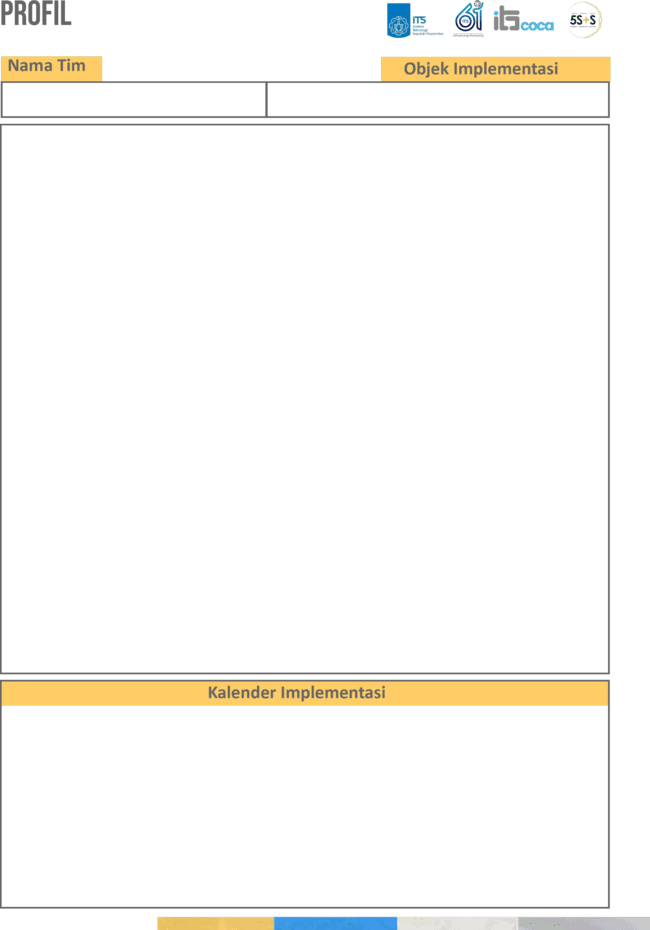 Nama Tim	Tempat Implementasi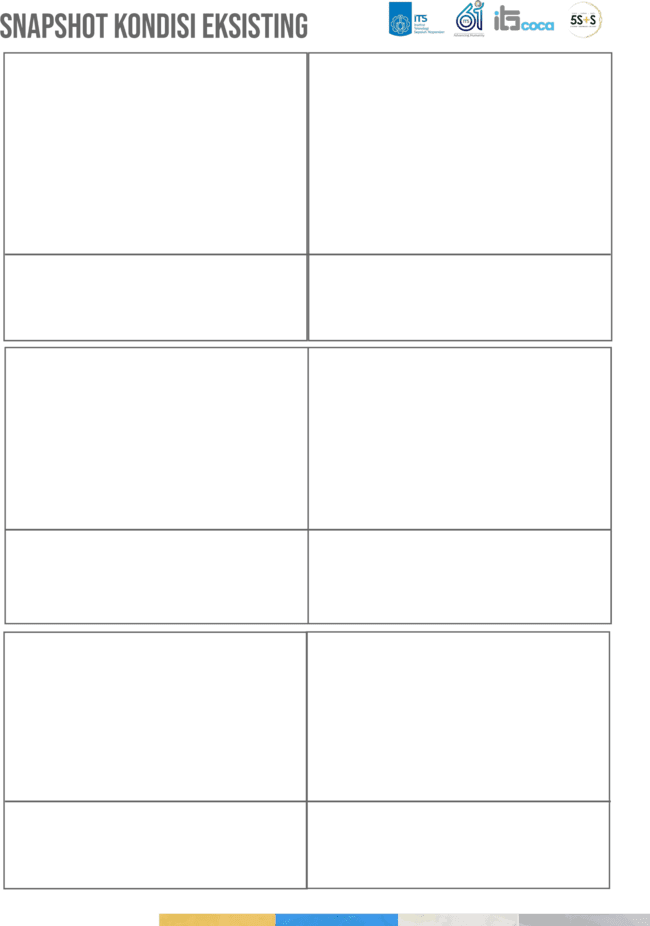 deskripsi	deskripsideskripsi	deskripsideskripsi	deskripsi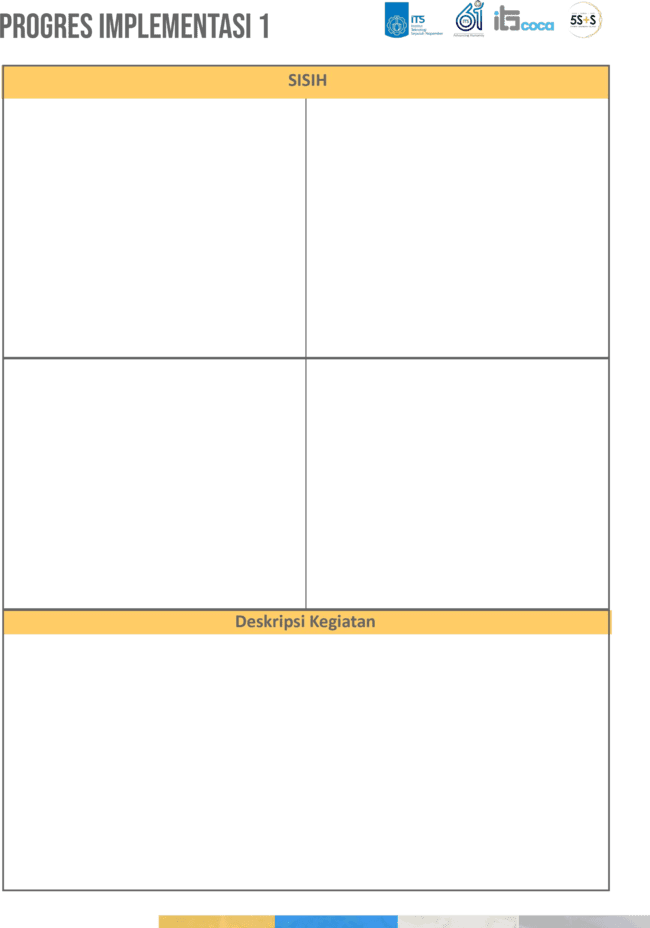 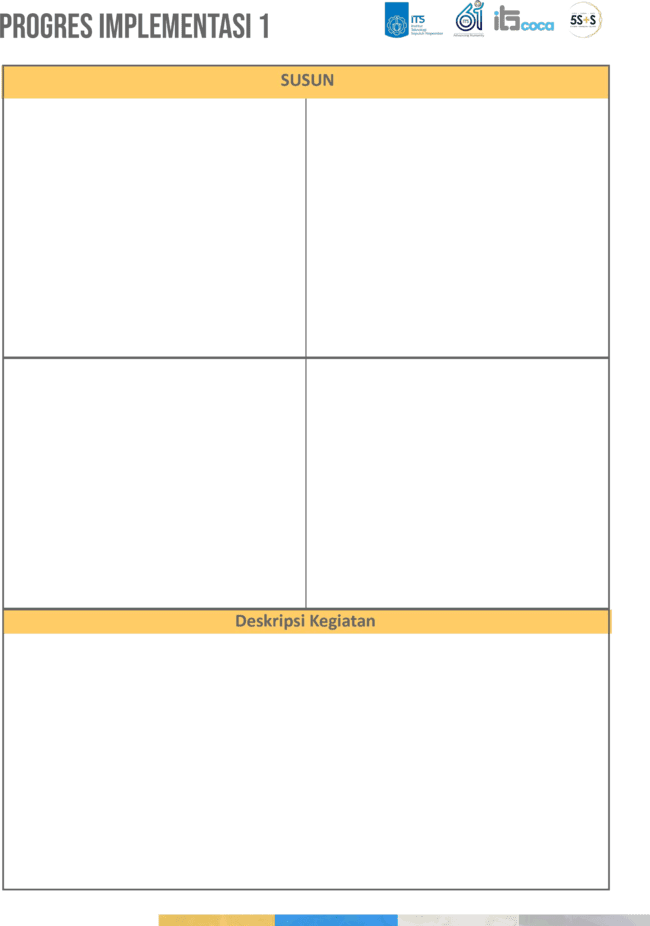 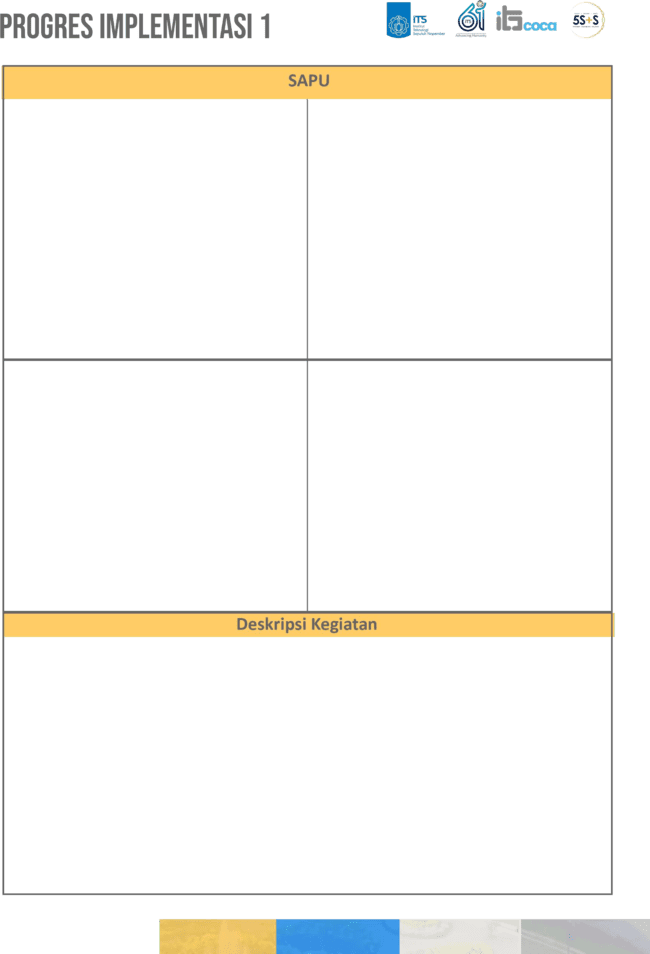 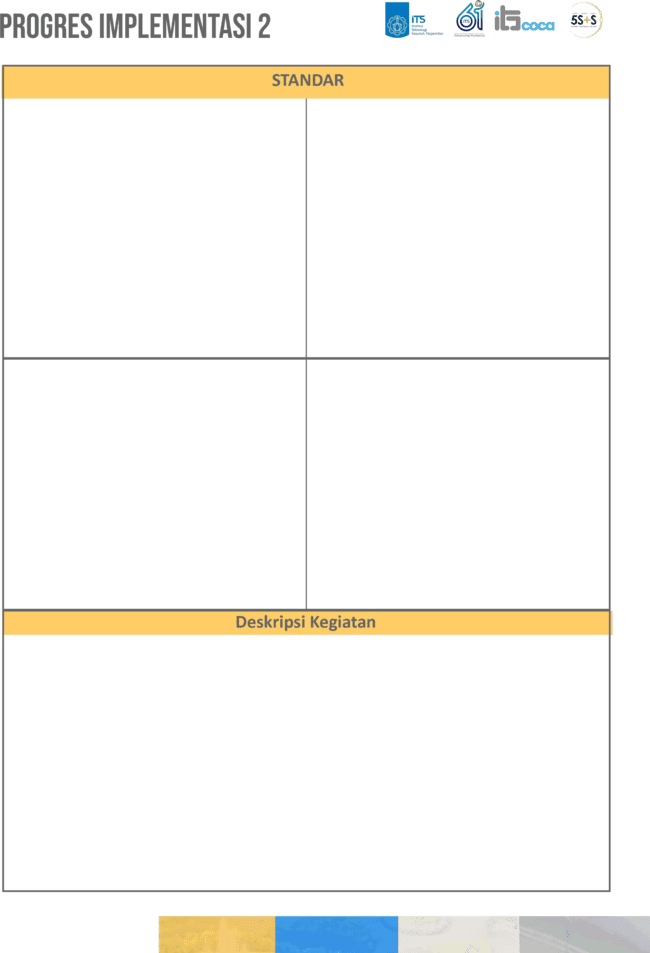 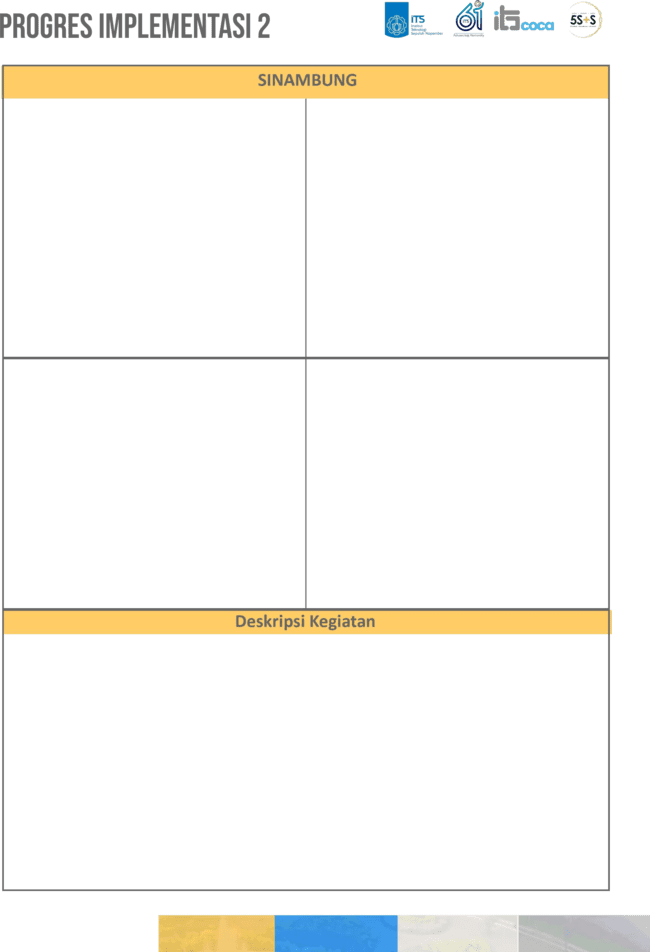 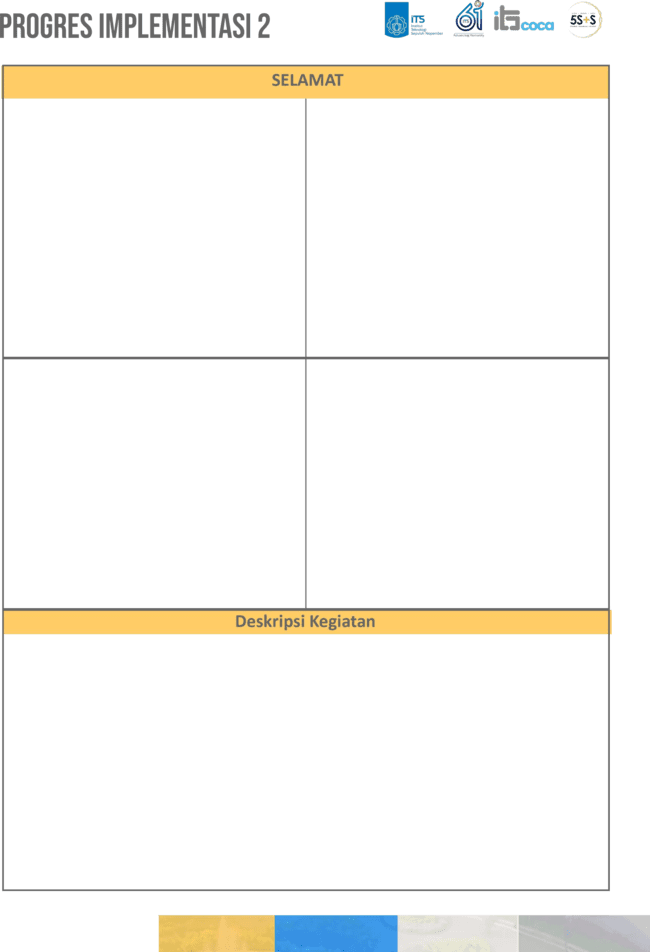 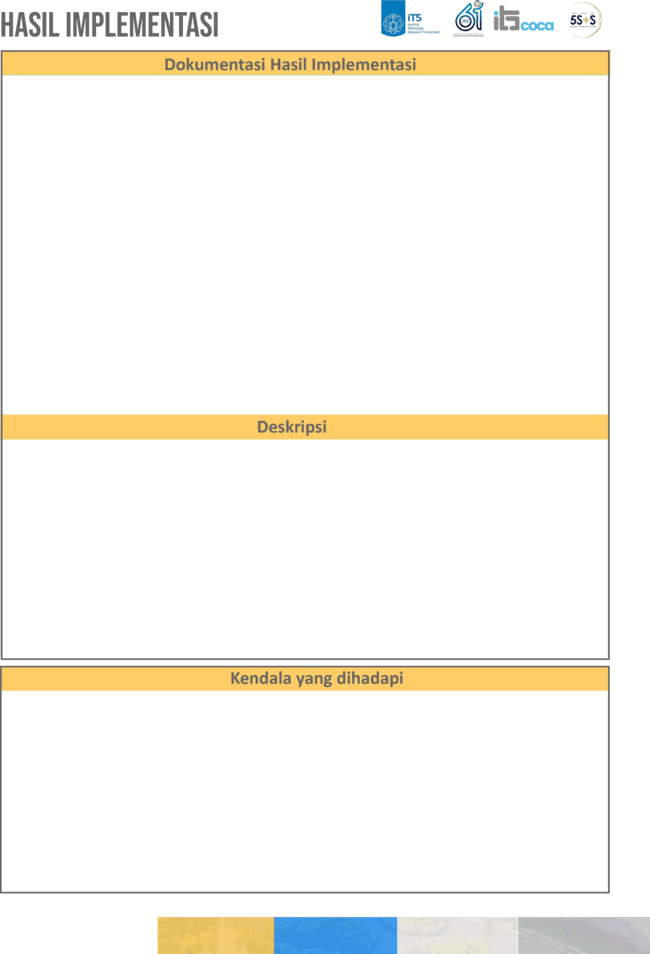 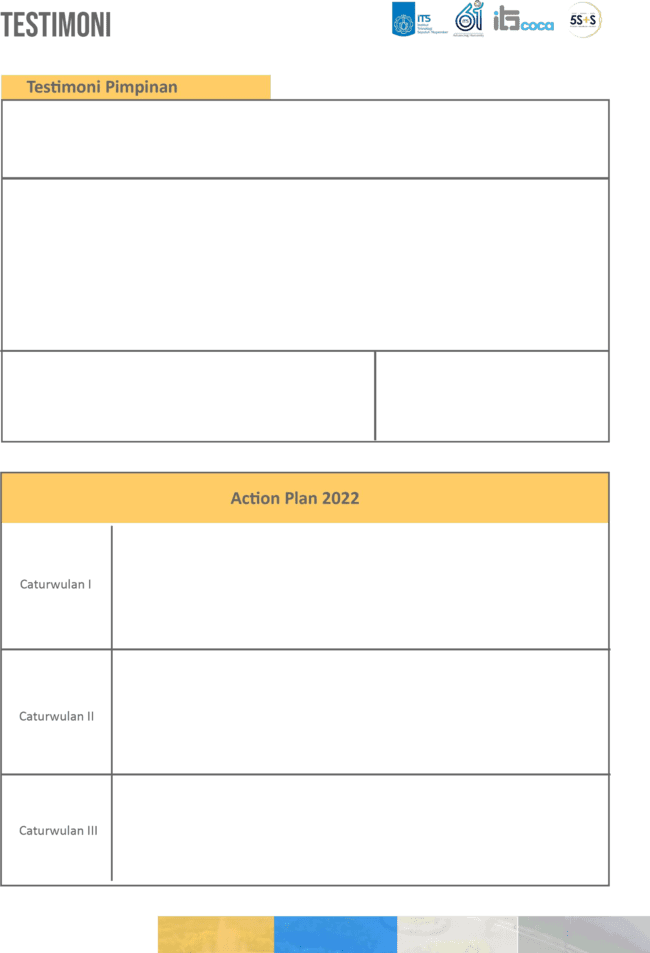 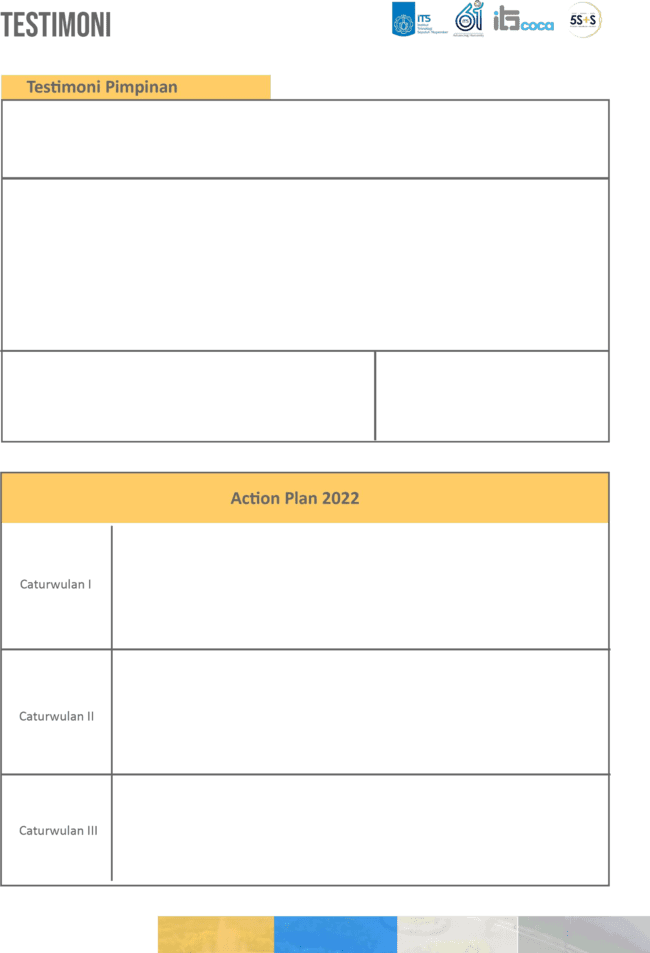  	Nama Pimpinan Unit Kerja/Atasan	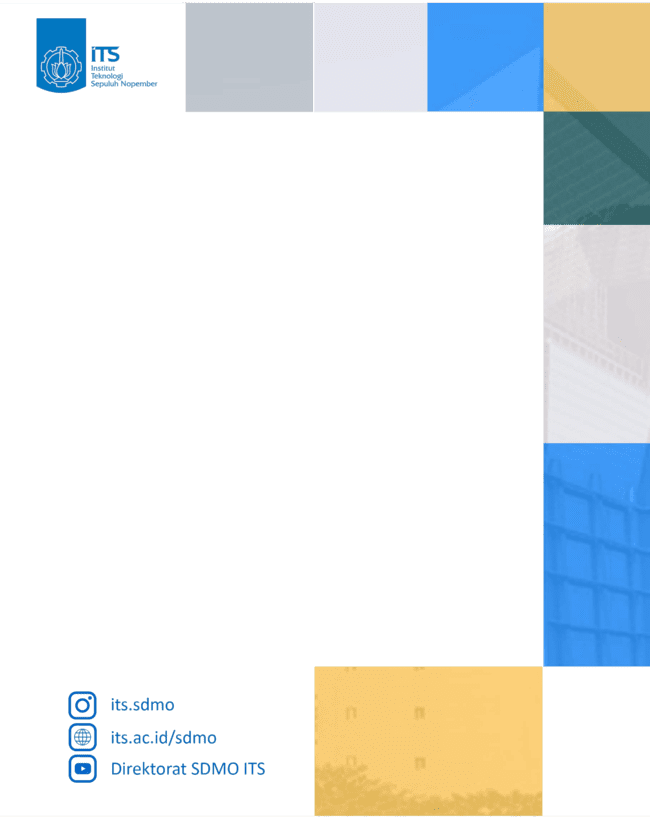 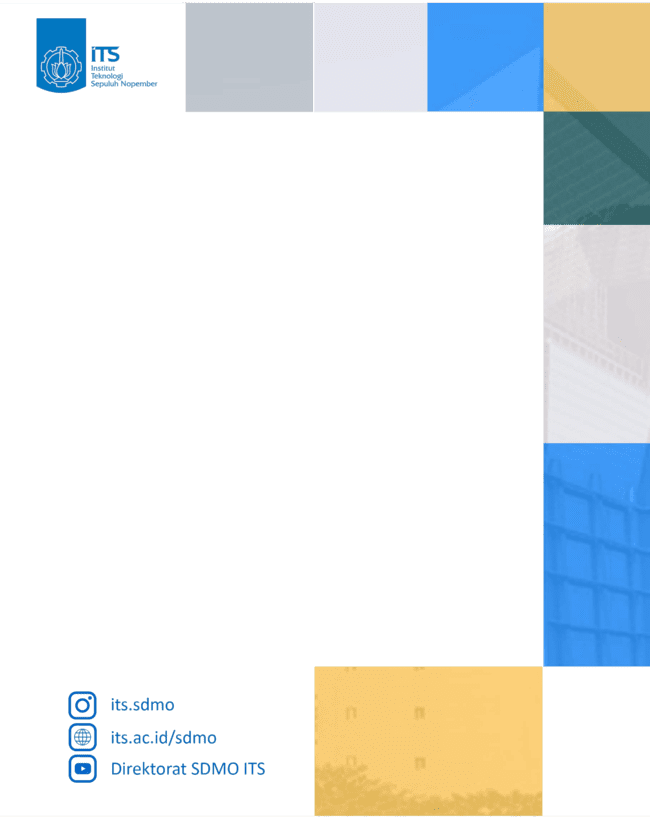 QUOTES TIMFotoFotoFoto